Exams Held Outside of Class TimesUsage guidelinesThe Schedule Change Request Form (SCRF) is not to be used to request approval for exams held outside of normal class meetings. The form is only to add notes about previously approved exams to the Schedule of Classes prior to the start of registration as required by University Senate By-Laws. The Office of the Registrar is not involved in the exam approval process itself. For more information, contact your dean's office. Departments may contact the Registrar's Office at registrarscheduling@uconn.edu once the note has been added to reserve rooms for the exams.Using the SCRF to add exam notesTo access the form, you may launch the form directly or use the links on scheduling.uconn.edu.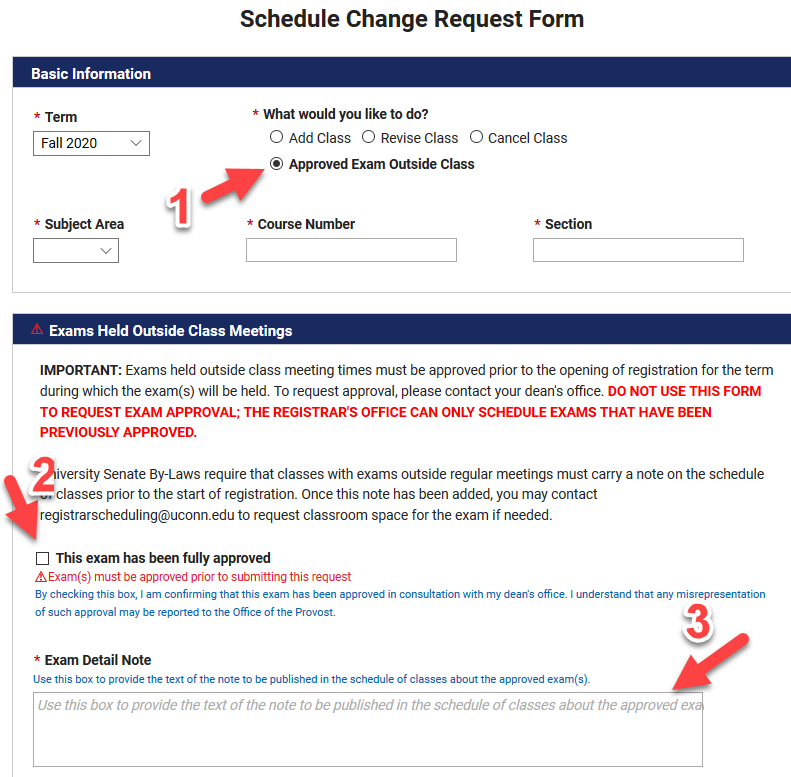 Select "Approved Exam Outside Class" to display the necessary fields.Check to confirm that the exam has been approved. NOTE: Records for exam requests will be preserved and may be provided to the Office of the Provost if requested.Provide the text of the exam details exactly as you would like them to appear in the schedule of classes.